Ознакомление с окружающим миром. «Леса и луга нашей родины»Программное содержание: Закреплять знания о многообразии растительного мира России. Формировать представления о растениях и животных леса и луга. Расширять представления о взаимосвязи растительного и животного мира. Развивать познавательную активность, творчество, инициативность. Воспитывать бережное отношение к природе. Формировать эстетическое отношение к окружающей действительности.Предложите ребенку отгадать загадку:Я шариком пушистымБелею в поле чистом,А дунул ветерок —Остался стебелёк. (Одуванчик)-Где растут одуванчики? (на лугу). Какие еще цветы растут на лугу?Предложите прогуляться  по цветущему, зеленому лугу и поздороваться с каждым цветком. Предлагаем вашему вниманию презентацию «Луг» Ссылка на презентацию-Цветущие луга, густые леса, поля наши лучшие друзья. А друзей надо беречь.Поиграйте с ребенком:Игра «Да, нет»-А сейчас игра на внимание: я буду называть свои действия, а вы, если я буду поступать хорошо говорите: «Да!», если плохо - говорите: «Нет!». Слушайте внимательно:Я пойду сейчас в лесокИ сорву ромашку. (Нет)Съем я вкусный пирожокИ выброшу бумажку. (Нет)Лишний хлебушка кусокНа пеньке оставлю. (Да)Ветку ели подвяжу,Колышек поставлю. (Да)Разведу большой костёрИ тушить не буду. (Нет)Сильно-сильно насорюИ убрать забуду. (Нет)Мусор весь я уберу,Банку закопаю. (Да)Я люблю свой край родной,Природу оберегаю! (Да)Предложите ребенку отдохнуть. -Ложись на коврик, закрой глаза. Давай представим, что мы  лежим на зеленом лугу. Вокруг все спокойно и тихо. Нам тепло и уютно, мы дышим легко и спокойно. Вообразите себе, что мы - легкие бабочки с большими и красивыми крыльями. Наши ручки легкие-легкие - это крылья бабочки. И тело наше стало тоже легкое-легкое, взмахнули крылышками и полетели. С каждым вдохом и выдохом мы все выше и выше парите в воздухе. Легкий ветерок нежно гладит наши крылышки. Гладит, нежно прикасаясь к (имя ребенка) Нам хорошо и приятно. Но вот пришло время возвращаться. Потянитесь и на счет «три» откройте глаза.Обсудите с детьми, какие животные  живут на лугу?  - Почему насекомые живут на лугу? ( На лугу много цветов, насекомые питаются пыльцой и нектаром растений, опыляют цветы).Динамическая  пауза «На лугу растут цветы»На лугу растут цветы
Небывалой красоты. (Потягивания — руки в стороны.)
К солнцу тянутся цветы.
С ними потянись и ты. (Потягивания — руки вверх.)
Ветер дует иногда,
Только это не беда. (Дети машут руками, изображая ветер.)
Наклоняются цветочки,
Опускают лепесточки. (Наклоны.)
А потом опять встают
И по-прежнему цветут.Предложите отгадать загадку:Он зеленый и густой,Он красивый и большой,Белки в нем живут и волки,В нем растут дубы и елкиВысоченны – до небес!Называют его … (лес)А кто же хозяин этого дома? (Лесовик)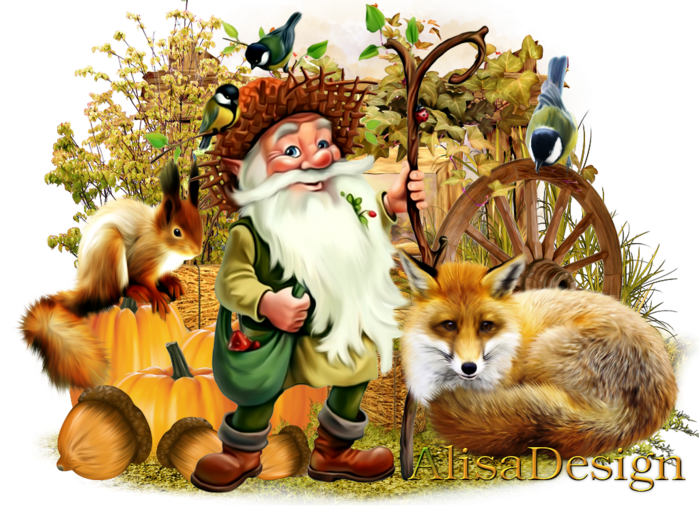 Лесовик спрашивает ребенка: Ты знаешь, что такое лес? Лес это — где много деревьев, диких животных и птиц.Обратите внимание ребенка, что Лесовик хочет рассказать о лесе и попросите ребенка помочь и рассказать, что он знает ожителях  леса. В лесу растет много деревьев: березы, ели, дубы. Лес дом для животных: зайца, лисы, волка, медведя. Лес богат лесными ягодами: земляника, малина, голубика. 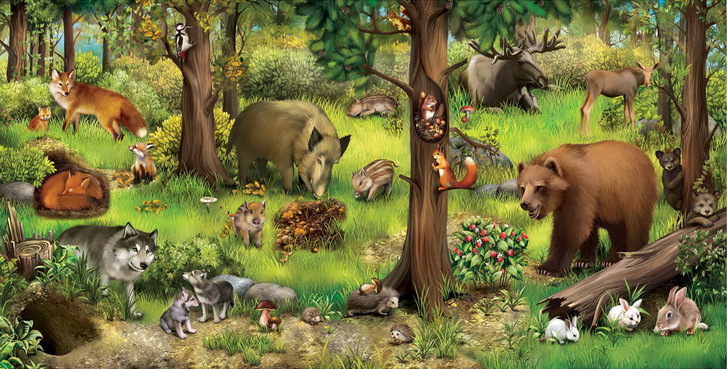 Люди собирают грибы: опята, подберезовики, белые грибы. Грибы и ягоды собирают в корзинки. Из грибов готовят грибной суп. Из ягод готовят варенье и компот.-Где животным и растениям лучше живется, в лесу или на лугу?-Давайте сравним.-Почему эти растения (показ на растения луга) растут на лугу? (Этим растениям и цветам нужно много света.)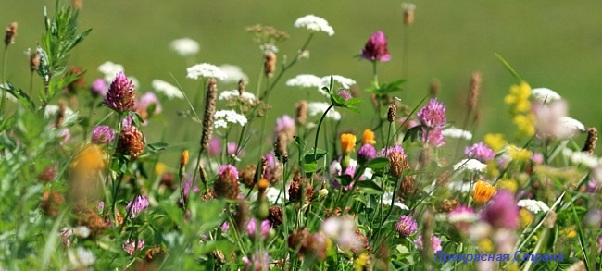 -А почему эти растения (показ на растения леса)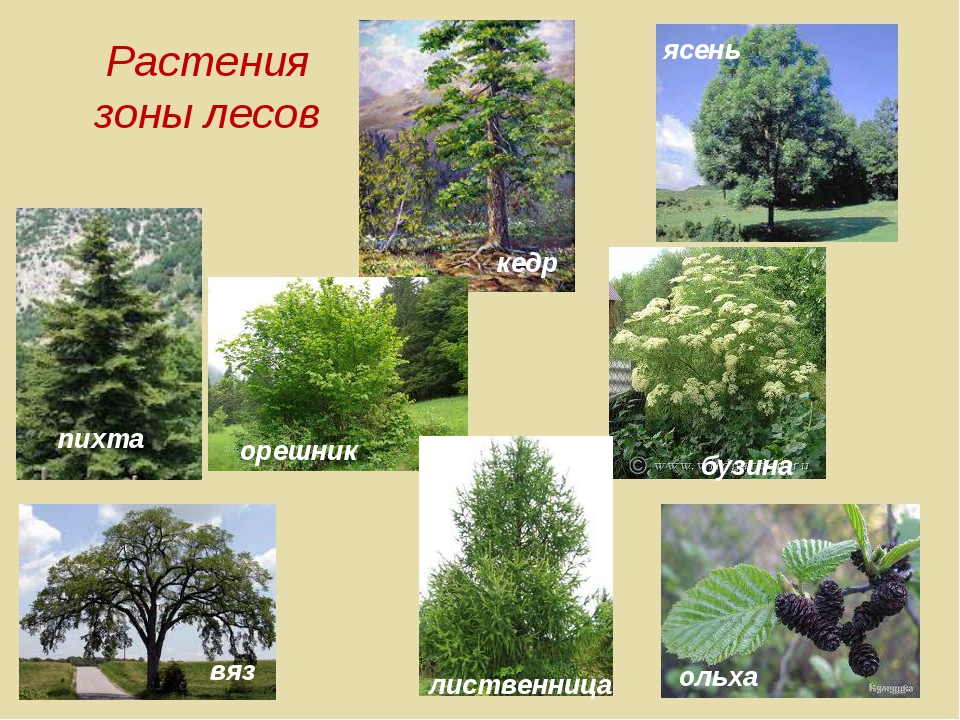 растут в лесу (в лесу очень хорошая плодородная земля).-А почему насекомые живут на лугу? (на лугу много цветов, насекомые питаются пыльцой).-Почему большие животные живут в лесу (В лесу растут высокие деревья и крупным животным легче спрятаться, найти себе пищу).Обсудите с детьми, где лучше жить в лесу или на лугу. (везде хорошо по- своему.( Для разных животных и растений нужны разные условия.)Подведите итог: О чем мы сегодня говорили? (о лесах и лугах нашей Родины). Леса, луга, поля –наши лучшие друзья. Давайте и мы будем для них добрыми друзьями.Предложите ребенку раскраски. -Лесовик благодарит ребенка за помощь: за правильные ответы.-Лесовик предлагает раскрасить картинки с изображением луга и леса, чтобы мы не забывали  их жителей .Ссылка на раскраски